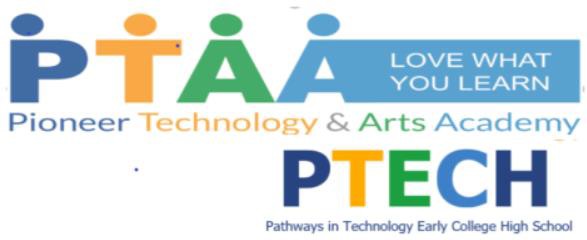 				DRAFTMeeting Date/Time: 8/17/23 5:00 pm	Meeting Location: 6464 Peterson Rd Colorado Springs CO 80923Join Google Meet Meeting:Meeting ID: 863 8302 8001 https://meet.google.com/kyt-ddun-bhgOtherwise, to join by phone, dial +1 662-747-1090 and enter this PIN: 357 730 955# Passcode: 357 730 955#Agenda ItemsMembers Present: Victoria White, Mansoureh Tehrani, JB Turner, New Member Sloan GonzalesNon-Members Present: Shubham Pandey, Shannon Houston, Dr. Gutierrez (D49 IConnect Zone), Carlos Lozano, Kimberly Gallegos, Shonda Williams, Stacey ClevelandMember Absent: NoneAction Items: Mrs. Houston will post approved minutes to website. And will send information to Mrs. Gonzales regarding board training modules (CDE) and the Board Oath document.Meeting called byVictoria White, PresidentType of meetingColorado Board MeetingFacilitatorVickie WhiteNote takerStacey ClevelandTimekeeperVictoria WhiteTopicPresenter☐Call to Order by Victoria White, Roll Call:  All Present/QuorumVictoria White5:00 pm☐Victoria White called for a motion to approve Last Board Meeting Minutes. Mrs. Tehrani made motion to approve the last board meeting minutes, with Mr. Turner seconding the motion.Voice Vote : 3 yes, Motion Passed Victoria White : In Favor  JB Turner: In Favor  Mansoureh Tehrani: In FavorVictoria White☐Introduction of New Parent Board Member Nominee, Sloan Gonzales.  Submission of Resume for review.  Mrs. White was quite impressed with Mrs. Gonzales background and the support she has shown to PTAA as a parent and feels that her ties to UCCS and the Community will be an excellent addition to our Board.  She is the parent of a first grader at PTAA and was a board member of PTAA PTO last year and chaired the Volunteer committee which was a great service to the school.  Mrs. Gonzales introduced herself and explained how Mrs. Houston approached her early last year with the consideration to be a part of the PTAA board of Directors.  She was very interested because of their family’s phenomenal experience at PTAA. Her son is autistic and his first year in Kinder was very successful. Sloan has also participated in volunteering at PTAA. Has a large background working at UCCS and loves the idea of expanding in K-12. Seen, known, and heard – that’s how what she stands for in her work, her personal life, her parenting, etc.Mrs. White called for a motion to vote for Mrs. Sloan Gonzales to become the next parent board member of PTAA Board of Directors.  Mr. Turner made motion to approve Mrs. Gonzales as Board Member.  Mrs. Tehrani second the motion.  Mrs. White said that we will be sending information on all module requirements and Board Oath to take and notarize and Mrs. Houston will file with County Clerk.  After vote, Board Members and School Admin Staff welcomed Mrs. Gonzales aboard.Voice Vote: 3 in favorVictoria White: In favorMansoureh Tehrani: In favorJB Turner: In favorConstruction Updates/Bond Updates: Shubham Pandey reported that since last board meeting, there have been several term sheets for funding.  Current bond is with Ecofin.  Current terms are good and they have another year, which is perfect since interest rates aren’t good. 8.75 point to almost 10 points to get another construction loan bond. They are the most rate friendly, but hoping to get a mixed rate with them. Looked at different companies, things weren’t moving fast enough, decided to go to Hamlin – terms were given in a day. Refinanced after 4 years, still around 7 points – that is just the market. They want to capture and if the market improve, refinance in 4 years. Order title work and surveys and phase 1 is all working. 45 days out to close on a bond financing. Annexation process is what’s taking so long. Wrap up by August 2025. Which way to enter and exit (best route) is the biggest hold up.  The road won’t exit in the future, but we don’t know when in the future. Pandey has asked for an answer today. PTAA is going to exist, so the city and county need to find out how to work around PTAA already being there. Pandey wants it resolved in a month.  Question from Mrs. White:  When is the latest to have shovels in the ground – permits need by February.  Need annexation complete to start permit process – unfortunately, city and county aren’t in agreement right now.  Mrs. White commented that – Hamlin is a good company and agrees with the refinance in 4 years. Budget Review:  will be shelved right now until next board meeting or calling a special meeting.  a.	Shubham Pandey – Enrollment numbers are not up to date. Everything is different this year with D49 and they are back logged up to week. Makes more sense to wait for all the applications to go in.   Question from Mrs. Tehrani - What is the cutoff date for D49.  Registrar Cleveland answered – October window for October Count. Campus Update by Principal Shannon Houston: Great first week of school.  New teachers are excited and open with everything they have learned during summer teacher training.  We are happy to have part time teacher additions for Spanish and Mandarin, great new music/drama teacher from England and the students are  responding well.  Mr. Carlos Lozano, our new Dean of Students is a great new asset to the school, building relationships with student and staff.  Cari Cantwell, SPED Coordinator has put together a great team and has been working very well in classrooms with her paras and itinerants.  There has been a back up in Enrich in IEPs and 504s turning over to PTAA which has caused us not to know before school how many would be on the case load and it has gone from 29 IEP’s to nearing 40.Mr. Lozano reported on driveline.  1.	Rocky start, but has been able to trim in down about 20 minutes by 1st day of school – done by 3:50pm. Staggering times in the PM are working. AM needs works, but was able to trim it down by 10 minutes Mrs. Houston reported about the first D49 principal Meeting with – Superintendent Hilts. – Seven Mil Bond on the fall ballot so that the district can have a 7% raise for 7 years. He explained why this is beneficial to the district. How it benefits charters – PTAA would need to come to the board and make sure there is an agreement to ONLY use the money for teacher raises (7% to 7 years). PTAA would not be able to use the money for anything else, and only for teacher raises. Hilts is hopeful that it will pass. Sloan Gonzales mentioned: let parents know that this is possible for charter schools – send something out to parents to encourage them that it could benefit charter schools. Mr. Hilts also mentioned that it is the goal of the District to be Distinguished rating by 2030.  That it is hard to turn the Titanic but with the help of all schools to do their part in small, focused points each year, it can be done.  This includes the Charters in their portfolio.No Old Business/or New Business.  Budget can be addressed at next board meeting or a special meeting if needed.  Mrs. White calls to adjourn meeting.  Mrs. Tehrani seconds the motion.  Adjourn at 5:56 p.mMotion called by Mrs. White to adjourn the meeting.  Mrs. Turner made motion to adjourn, and Mr. Turner seconded the motion.  All in favor to adjourn.  Meeting adjourned at 5:05 pm.Victoria White, Sloan Gonzales